Nenne die notwendigen Baugruppen für einen Elektromotor.Zeichne einen Elektromagneten so, dass er dieselben Eigenschaften besitzt wie der dargestellte Stabmagnet. Zeichne zusätzlich noch die Feldlinien ein und bezeichne die Pole.Wie können die Pole des Elektromagneten getauscht werden?Vervollständige das Modell eines Elektromotors und beschrifte alle einzelnen Bestandteile des Modells.Zeichne farbig die Pole des Elektromagneten ein. Bringe nun einen Stabmagneten so in die Zeichnung ein, dass eine Drehbewegung entsteht.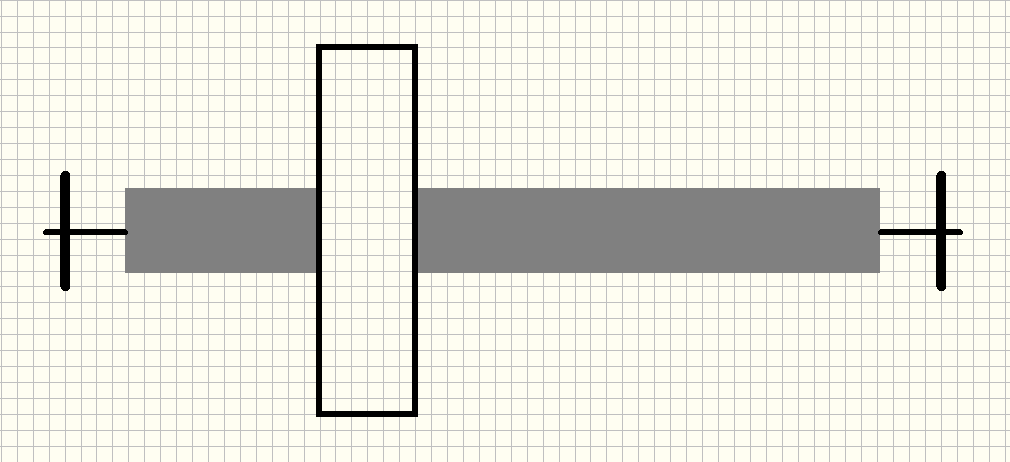 Erläutere genau, wie die Drehbewegung der Elektrospule aufrecht erhalten werden kann.Durch welche Maßnahmen kann die Kraft bzw. die Drehbewegung erhöht werden? Ergänze Deine Maßnahmen in der Skizze und beschreibe diese.